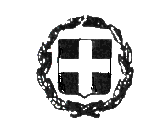        ΕΛΛΗΝΙΚΗ ΔΗΜΟΚΡΑΤΙΑ 	                         Βαθμός Προτεραιότητας ΥΠΟΥΡΓΕΙΟ ΠΑΙΔΕΙΑΣ, ΕΡΕΥΝΑΣ                 & ΘΡΗΣΚΕΥΜΑΤΩΝ      Κέρκυρα, 21-09- 2017            ΠΕΡΙΦΕΡΕΙΑΚΗ ΔΙΕΥΘΥΝΣΗ                           	     Αριθ. Πρωτ: 2949       Α΄ΘΜΙΑΣ & Β΄ΘΜΙΑΣ  ΕΚΠ/ΣΗΣ                      ΙOΝΙΩΝ ΝΗΣΩΝ		               ΔΙΕΥΘΥΝΣΗ  Δ’ΘΜΙΑΣ  ΕΚΠ/ΣΗΣ                           ΚΕΡΚΥΡΑΣ 	                                          Μάμαλοι Αλεπού49100 - ΚΕΡΚΥΡΑΠληροφ.: Σαμοΐλης Γ. Τηλ .: 26610-80683Fax. : 26610-38119                             ΘΕΜΑ: ΔΙΑΘΕΣΕΙΣ ΕΚΠΑΙΔΕΥΤΙΚΩΝΟ Διευθυντής της Δ/θμιας Εκπ/σης Κέρκυρας, λαμβάνοντας υπόψη: τις διατάξεις του Ν. 1566/85, άρθρο 11, περίπτωση Ε΄και ΣΤ΄, άρθρα 14-18 και του Ν. 3528/2007τις ανάγκες της υπηρεσίας την υπ΄ αριθμ. πρωτ. 20η/21-09-2017 πράξη του ΠΥΣΔΕ Κέρκυρας ΑποφασίζειΔιαθέτει τους παρακάτω εκπαιδευτικούς χωρίς αίτησή τους, για τις ανάγκες της υπηρεσίας, έως τη λήξη του διδακτικού έτους 2017-2018 (30-06-2018) ως εξής:                                                                  Ο Διευθυντής  Δευτεροβάθμιας                                                                      Εκπαίδευσης  Κέρκυρας                                                                         ΑΘΗΝΑΙΟΣ ΘΕΟΔΩΡΟΣΕΠΩΝΥΜΟΟΝΟΜΑΚΛΑΔΟΣΣΧΟΛΕΙΟ ΟΡΓΑΝΙΚΗΣΣΧΟΛΕΙΟ & ΩΡΕΣ ΔΙΑΘΕΣΗΣΜΠΑΣΟΥΝΑΒΑΣΙΛΙΚΗΠΕ02ΓΥΜΝΑΣΙΟ ΑΓΡΟΥΓΕΛ ΑΓΡΟΥ 2 ΩΡΕΣ ΜΠΕΓΝΗΚΩΝΣΤΑΝΤΙΝΑΠΕ16ΓΥΜΝΑΣΙΟ ΑΡΓΥΡΑΔΩΝΜΟΥΣΙΚΟ ΣΧΟΛΕΙΟ τροποποίηση σε 10 ΩΡΕΣ (ΠΙΑΝΟ)ΧΡΥΣΙΚΟΠΟΥΛΟΥΑΙΚΑΤΕΡΙΝΗΠΕ07ΓΥΜΝΑΣΙΟ ΑΓΡΟΥΓΕΛ ΑΓΡΟΥ 11 ΩΡΕΣΤΣΑΚΙΡΗΣΕΥΣΤΑΘΙΟΣΠΕ11ΓΥΜΝΑΣΙΟ ΑΓΡΟΥΓΕΛ ΑΓΡΟΥ 17 ΩΡΕΣ ΓΑΚΗΣΑΘΑΝΑΣΙΟΣΠΕ11ΓΥΜΝΑΣΙΟ ΑΓΡΟΥΓΕΛ ΑΓΡΟΥ 7 ΩΡΕΣ ΠΑΠΑΤΣΑΚΩΝΑΣΜΑΡΑΓΔΑΠΕ16ΓΥΜΝΑΣΙΟ ΑΓΡΟΥΓΕΛ ΑΓΡΟΥ 5 ΩΡΕΣΚΩΝΣΤΑΝΤΙΝΟΥΓΡΗΓΟΡΙΟΣΠΕ17.01ΓΥΜΝΑΣΙΟ ΑΓΡΟΥΓΕΛ ΑΓΡΟΥ 6 ΩΡΕΣΜΑΛΛΙΑΡΟΣΝΙΚΟΛΑΟΣΠΕ20ΓΥΜΝΑΣΙΟ ΑΓΡΟΥΓΕΛ ΑΓΡΟΥ 11 ΩΡΕΣΑΛΜΠΑΝΗΑΔΑΜΑΝΤΙΑΠΕ08ΜΟΥΣΙΚΟ ΣΧΟΛΕΙΟΓΥΜΝΑΣΙΟ ΑΓΡΟΥ 5 ΩΡΕΣ & ΓΕΛ ΑΓΡΟΥ 2 ΩΡΕΣΜΠΕΚΙΑΡΗΣΔΗΜΗΤΡΙΟΣΠΕ06ΕΣΠΕΡΙΝΟ ΓΕΛΕΣΠΕΡΙΝΟ ΓΥΜΝΑΣΙΟ 6 ΩΡΕΣΑΡΒΑΝΙΤΑΚΗΣΔΙΟΝΥΣΙΟΣΠΕ01ΓΥΜΝΑΣΙΟ ΑΓΡΟΥΓΥΜΝΑΣΙΟ ΚΑΡΟΥΣΑΔΩΝ 10 ΩΡΕΣΠΕΤΣΑΛΗΣΚΩΝΣΤΑΝΤΙΝΟΣΠΕ162 ΓΕΛ1 ΓΕΛ 4 ΩΡΕΣ & ΜΟΥΣΙΚΟ ΣΧΟΛΕΙΟ 4 ΩΡΕΣΚΟΝΤΟΥΦΩΤΕΙΝΗΠΕ101 ΓΥΜΝΑΣΙΟ5 ΓΥΜΝΑΣΙΟ 6 ΩΡΕΣΠΟΥΛΟΥΜΑΡΙΑ ΠΕ155 ΓΥΜΝΑΣΙΟ1 ΓΥΜΝΑΣΙΟ 4 ΩΡΕΣ & 3 ΓΥΜΝΑΣΙΟ 6 ΩΡΕΣΜΙΧΑΛΑΚΗΑΝΝΑΠΕ055 ΓΥΜΝΑΣΙΟ1 ΓΥΜΝΑΣΙΟ 6 ΩΡΕΣΔΗΜΑΣΓΕΡΑΣΙΜΟΣΠΕ201 ΓΥΜΝΑΣΙΟ5 ΓΥΜΝΑΣΙΟ 8 ΩΡΕΣΚΑΡΥΔΗΣΓΡΗΓΟΡΙΟΣΠΕ012 ΓΕΛ6 ΓΥΜΝΑΣΙΟ 6 ΩΡΕΣΝΤΕΒΕΤΖΗΕΛΙΣΑΒΕΤΠΕ06ΓΕΛ ΑΓΡΟΥΓΥΜΝΑΣΙΟ ΑΓΡΟΥ 6 ΩΡΕΣΠΡΙΤΣΗΣΙΩΑΝΝΗΣΠΕ20ΓΕΛ ΛΕΥΚΙΜΜΗΣΓΥΜΝΑΣΙΟ ΛΕΥΚΙΜΜΗΣ 4 ΩΡΕΣΠΑΠΑΒΛΑΣΟΠΟΥΛΟΣΑΝΤΩΝΙΟΣΠΕ11ΓΕΛ ΛΕΥΚΙΜΜΗΣΓΥΜΝΑΣΙΟ ΛΕΥΚΙΜΜΗΣ 4 ΩΡΕΣΓΡΑΜΜΑΤΙΚΟΣΣΠΥΡΙΔΩΝ -ΣΤΑΥΡΟΣΠΕ16ΓΥΜΝΑΣΙΟ ΚΑΣΤΕΛΛΑΝΩΝΜΟΥΣΙΚΟ ΣΧΟΛΕΙΟ τροποποίηση σε 6 ΩΡΕΣ (ΣΑΞΟΦΩΝΟ) & ΓΕΛ ΚΑΣΤΕΛΛΑΝΩΝ 2 ΩΡΕΣΑΡΜΕΝΗΑΝΝΑΠΕ07ΓΥΜΝΑΣΙΟ ΚΑΣΤΕΛΛΑΝΩΝΓΕΛ ΚΑΣΤΕΛΛΑΝΩΝ 6 ΩΡΕΣΜΠΕΝΕΚΟΥΛΕΜΟΝΙΑΠΕ11ΓΕΛ ΚΑΣΤΕΛΛΑΝΩΝΓΥΜΝΑΣΙΟ ΚΑΣΤΕΛΛΑΝΩΝ 2 ΩΡΕΣΝΤΑΡΑΣΚΩΝΣΤΑΝΤΙΝΟΣΠΕ01ΓΕΛ ΚΑΣΤΕΛΛΑΝΩΝΓΥΜΝΑΣΙΟ ΚΑΣΤΕΛΛΑΝΩΝ 2 ΩΡΕΣΒΑΣΙΛΑΚΗΜΑΡΙΑΠΕ074 ΓΕΛ5 ΓΕΛ 8 ΩΡΕΣΒΕΡΒΕΡΗΣΚΩΝΣΤΑΝΤΙΝΟΣΠΕ072 ΓΕΛ1 ΓΕΛ 8 ΩΡΕΣΔΗΜΟΥΛΗΜΑΡΙΑΠΕ077 ΓΥΜΝΑΣΙΟ1 ΓΕΛ 6 ΩΡΕΣΜΠΟΥΜΠΑΣΝΙΚΟΛΑΟΣΠΕ116 ΓΥΜΝΑΣΙΟ3 ΓΥΜΝΑΣΙΟ 10 ΩΡΕΣ